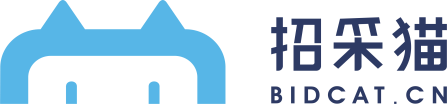 长沙公共资源交易中心第三方评标专家劳务报酬支付服务平台操作手册（代理公司版）2023.03.21第一步：签约注册签约需带资料：公司公章（须和开票抬头一致）前往长沙公共资源交易中心二楼专家支付服务台签订《招采猫专家咨询服务平台综合服务合同》。办理时间：周一至周五8:30-12:00；14:00-17:00访问网址 https://a.bidcat.cn/admin（建议谷歌浏览器），打开平台界面。点击“企业注册”按钮。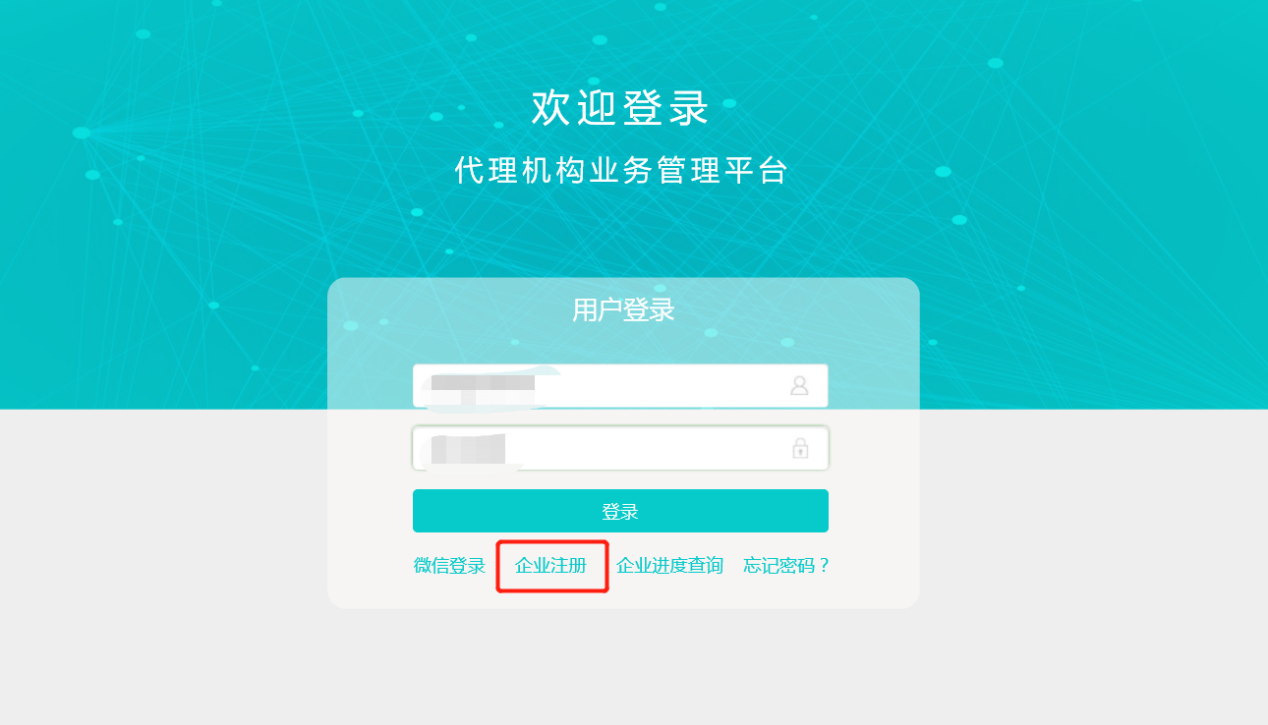 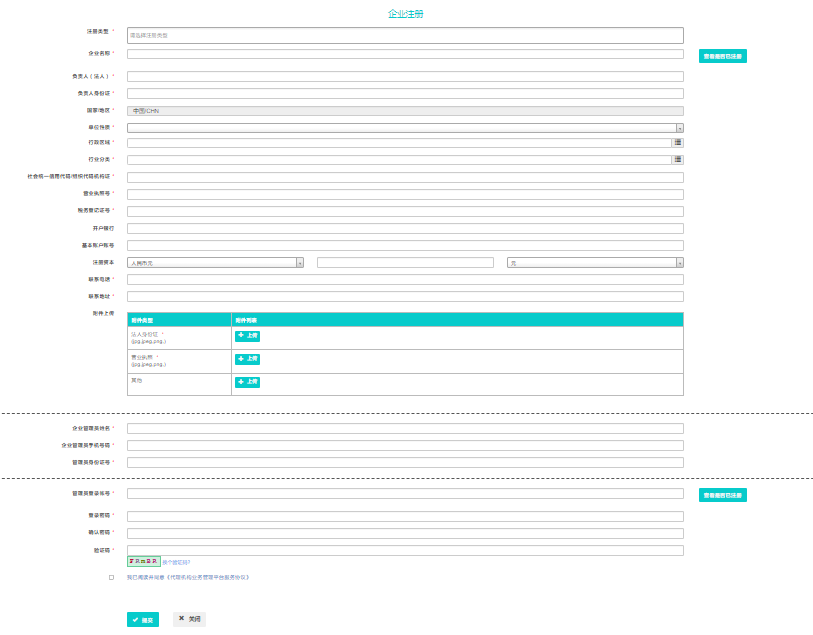 填写注册企业信息并提交审核，平台审核后管理员账号可登录进行相关操作。第二步：账户充值点击左侧菜单“专家费用管理”→“我的账户”，可查看开通服务的账户、余额。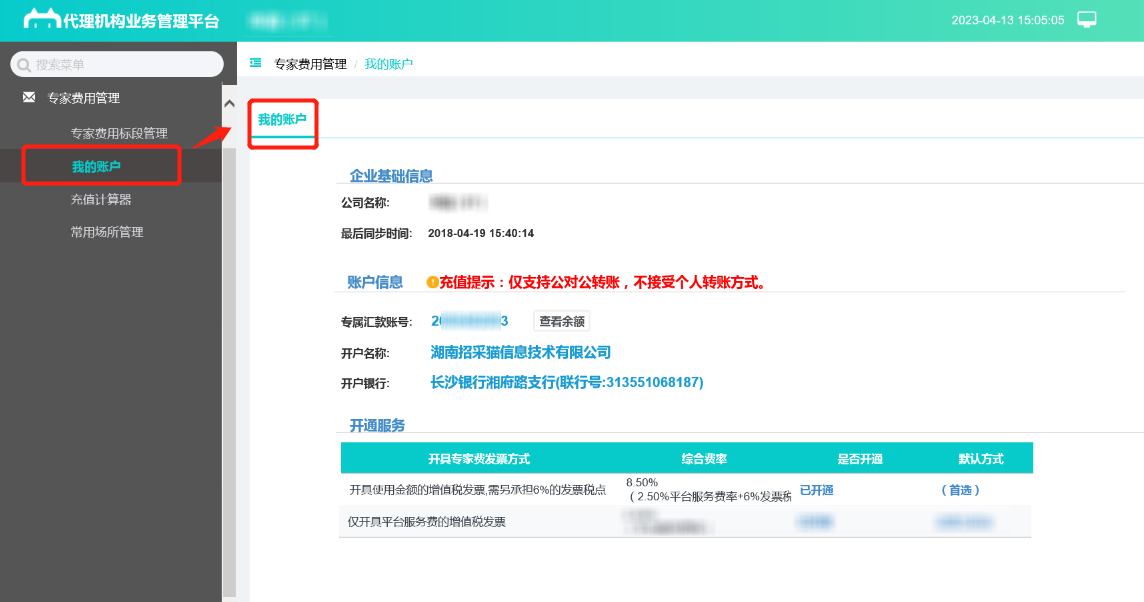 注：代理公司实际承担服务费为2.5%(含：银行接口服务费、专家完税服务费、代理公司开票及招采猫人员服务等综合费用)，6%为增值税专票费用。转账注意事项：仅支持公对公转账，不接受个人转账方式账户名称：湖南招采猫信息技术有限公司充值账号：XXXXXXX（此账号为“我的账户”中的专属汇款账号）开户银行：长沙银行湘府路支行点击“查看余额”，可查看该账户余额。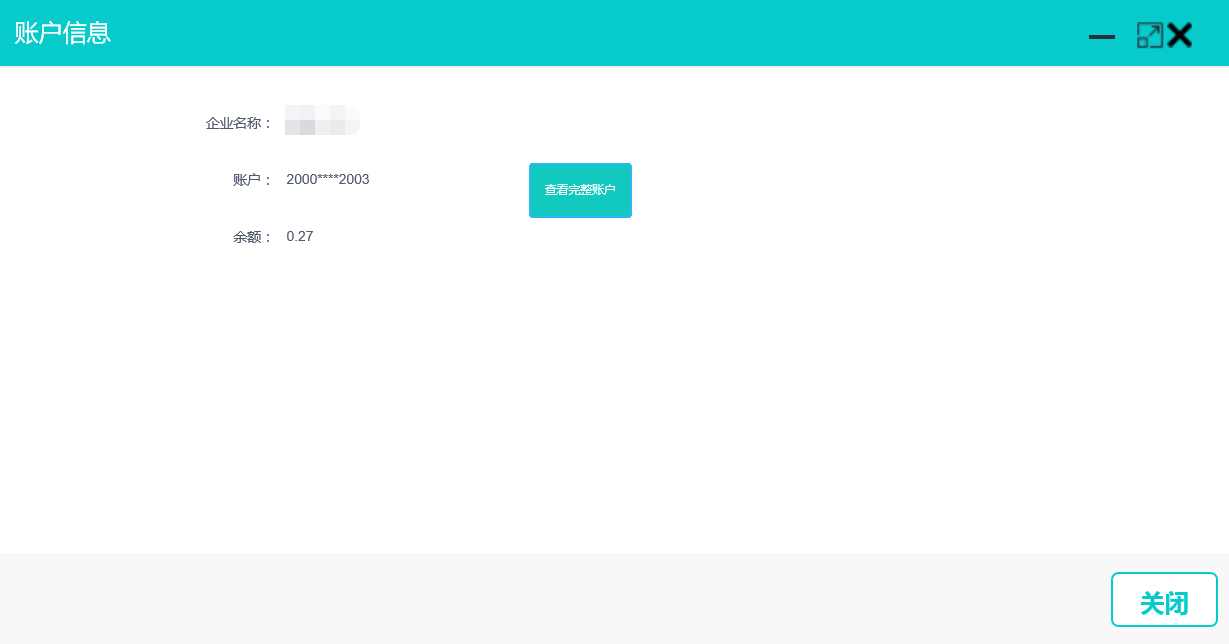 第三步：申请支付点击左侧菜单“专家费用管理”→“专家费用标段管理”，选择您需要支付的标段，点击“申请支付”按钮。系统弹出“申请支付”页面，输入当前标段总计专家数，点击“结算”按钮。完成专家评审费发放。（注：标段、专家信息和专家评审费由长沙公共资源交易中心推送，不可修改）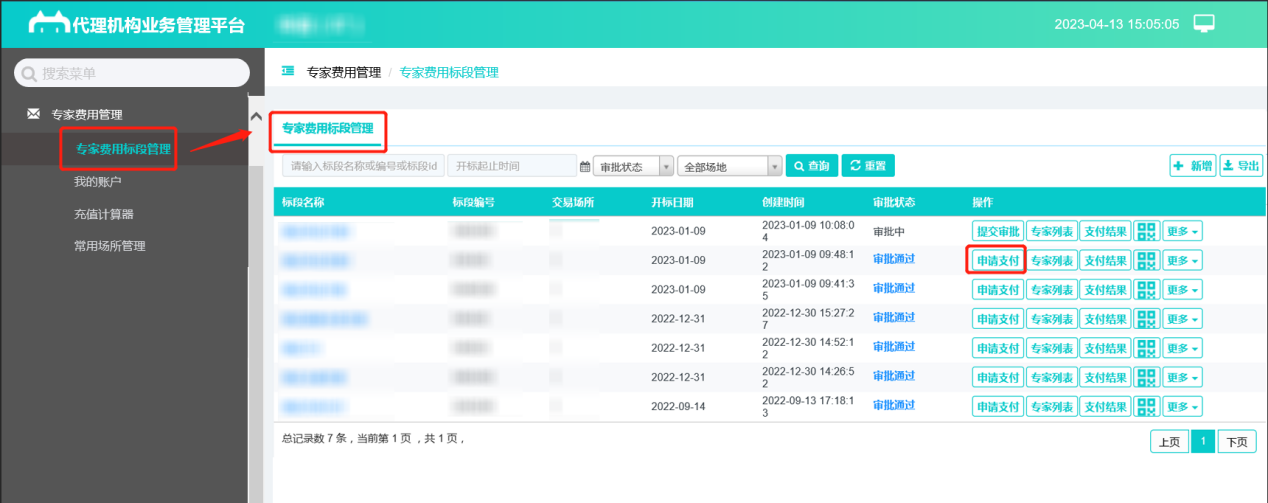 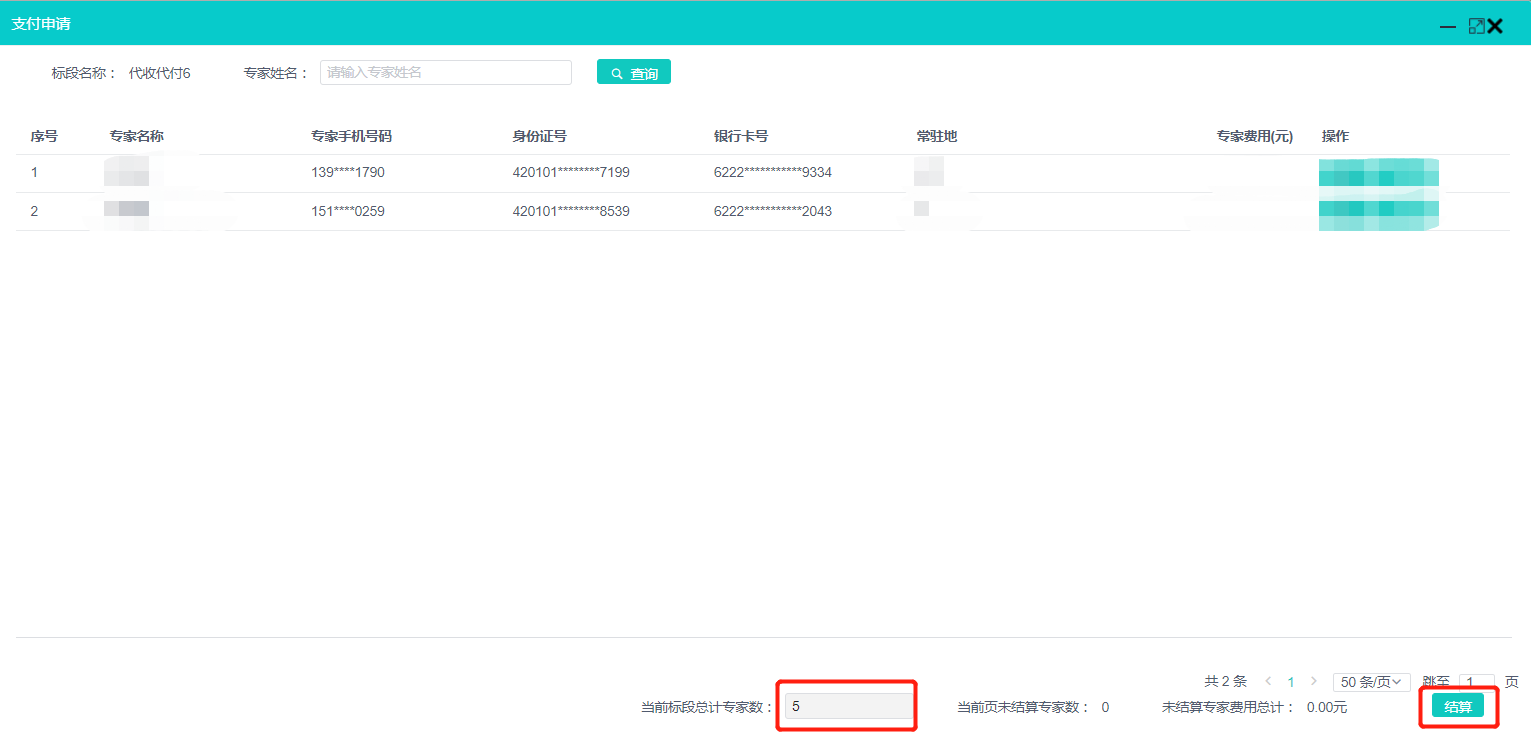 点击“支付结果”按钮，可查看专家费支付情况。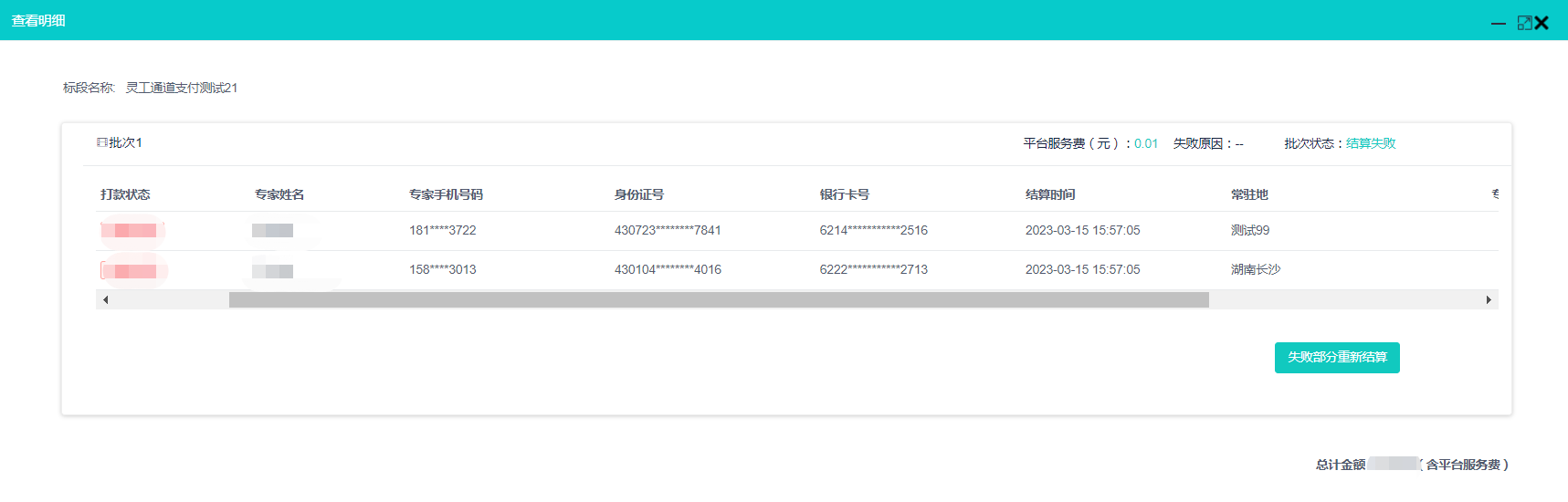 第四步：发票申请点击左侧菜单“财务管理”→发票申请，选择您需要开票的项目名称→点击“申请开票”按钮，核实开票信息和开票内容，确认无误后点击“提交”按钮。完成发票申请。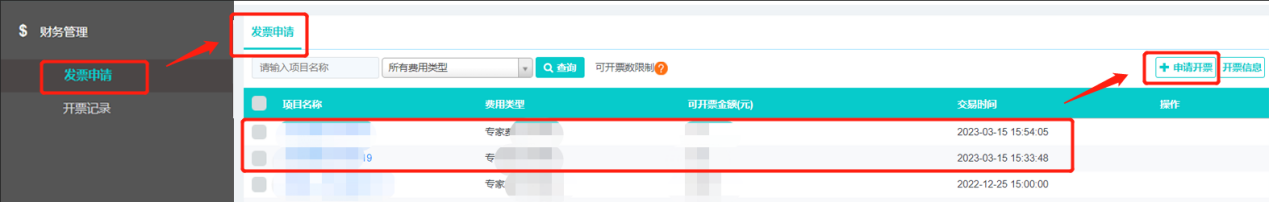 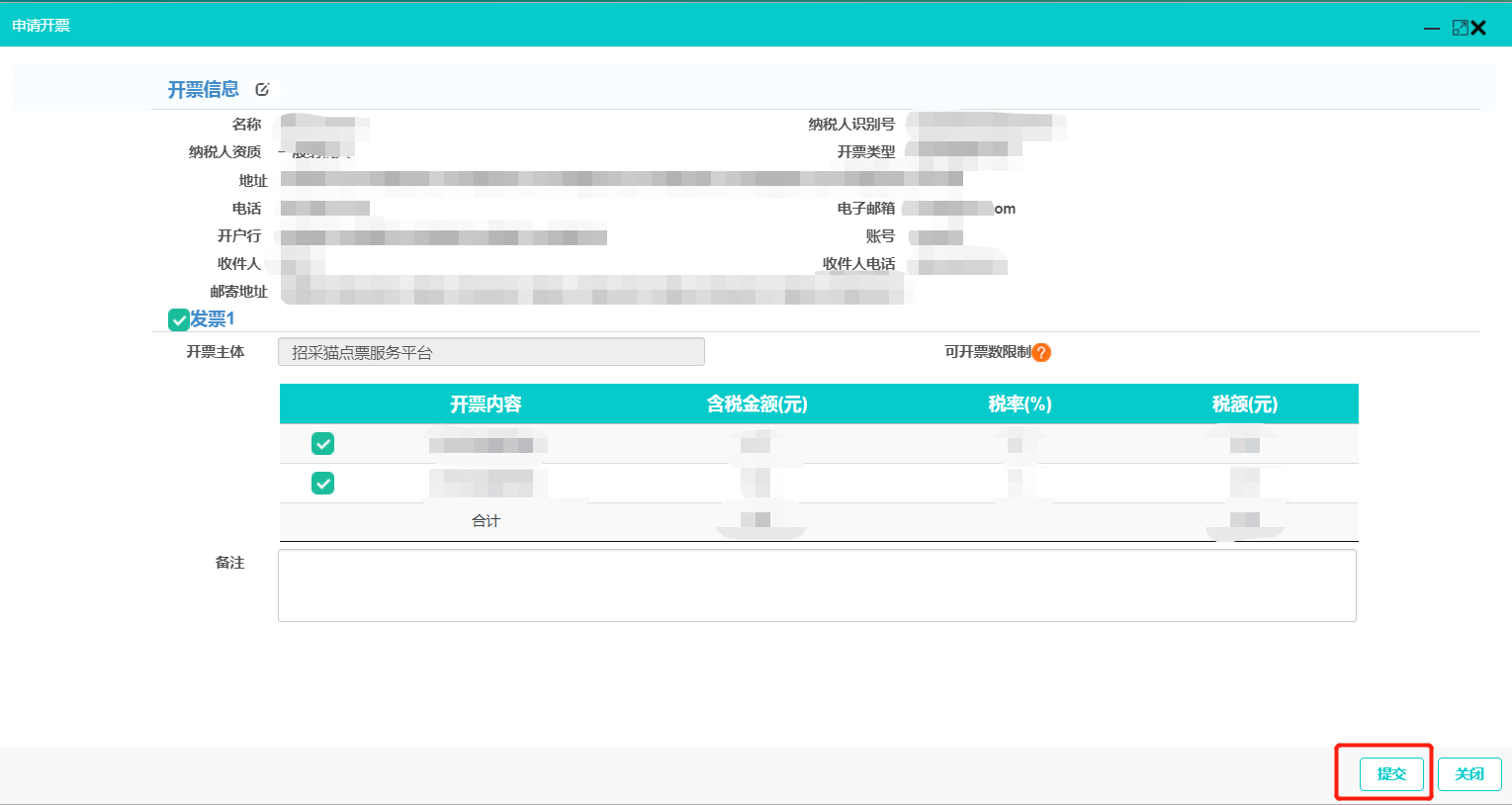 开票记录点击左侧菜单“财务管理”→“开票记录”，可查看历史发票申请记录。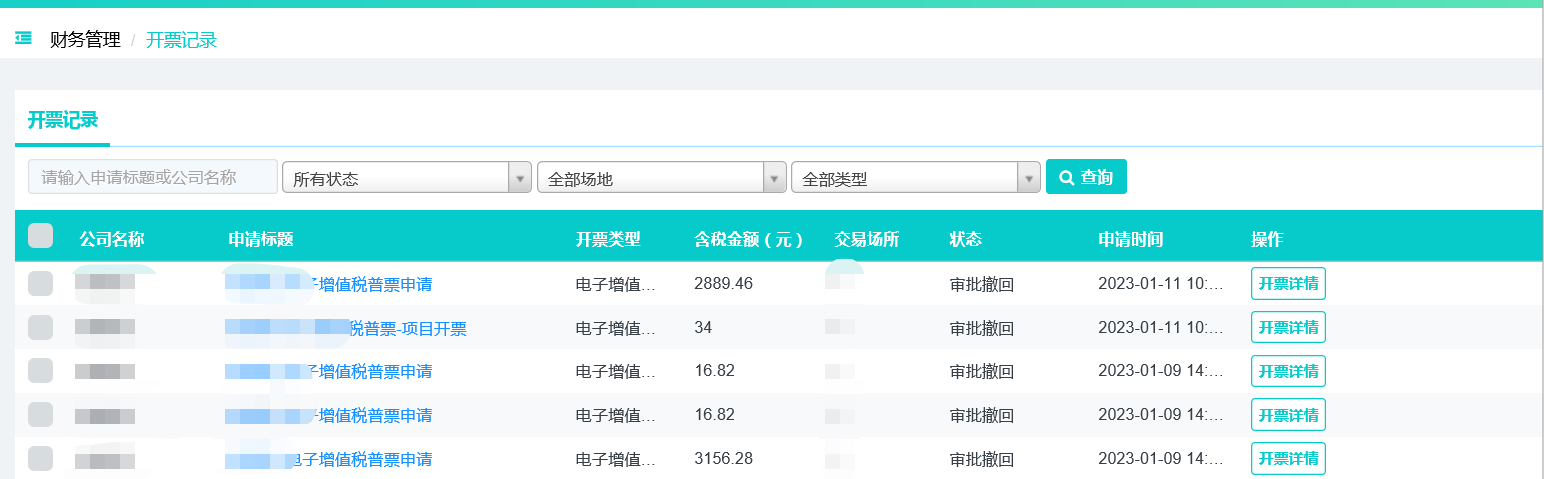 注意事项：当开票记录状态为开票失败、冲红时，此条记录会重新返回到发票申请列表中；开票详情展示的是具体的项目及交易金额；冲红：表示原先开的发票有误或需更正，需要重新开票。招采猫财务同意后，此条记录作废。【重推邮箱】点击后可修改邮箱并将发票重推。【发票下载】点击后可下载电子发票。辅助功能充值计算器点击左侧菜单“专家费用管理”→“充值计算器”，输入专家费用实付金额，点击“计算”按钮。系统可自动计算专家费用充值金额。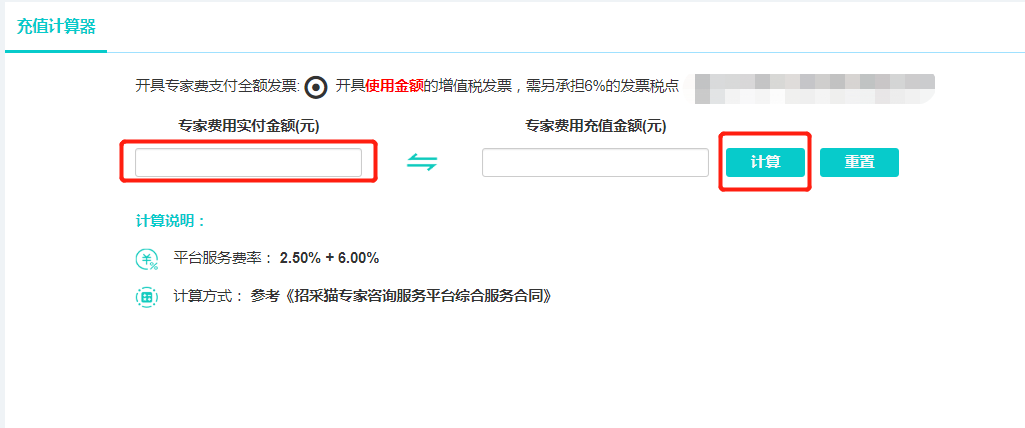 